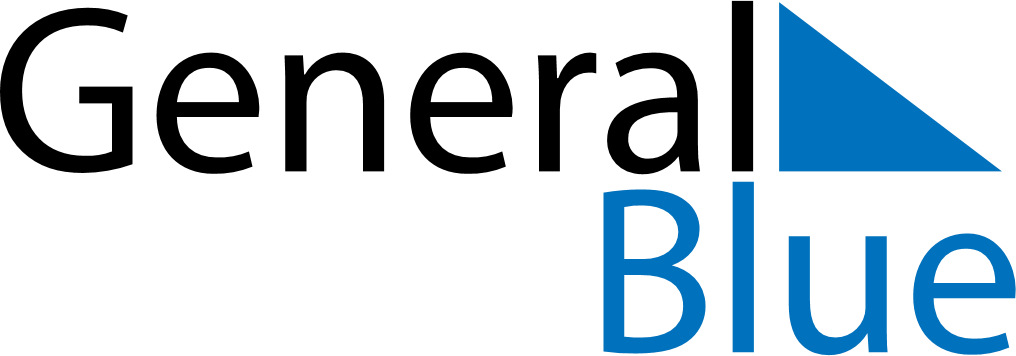 December 2019December 2019December 2019Equatorial GuineaEquatorial GuineaMONTUEWEDTHUFRISATSUN12345678Immaculate Conception9101112131415Immaculate Conception (substitute day)1617181920212223242526272829Christmas Day3031